Peaceful Valley ChurchTHREE LESSONS LEARNEDPastor Jim TrullSunday, January 9, 2011 From the Book of Ezra we learn that…GOD IS __________________________________.For God did not give us a spirit of timidity, but a spirit of power, of love and of self-discipline. 2 Timothy 1:7Open your Bible to Jeremiah 25:1-12"But you did not listen to me," declares the Lord, "and you have provoked me with what your hands have made, and you have brought harm to yourselves."Open your Bible to Ezra 1:1-4What God says He will do, will _____________________. From the Book of Proverbs we learn that…WISDOM IS VERY ____________________________.Review from last Sunday (H.A.B.I.T.S.):Have a daily quiet timeAccountabilityBible memorizationInvolvementTithing Studying the BibleWisdom is supreme; therefore get wisdom. Though it cost all you have, get understanding. Proverbs 4:7 (NIV) From Acts, Chapter 1 we learn…_________________________ FOR THE HOLY SPIRIT.Open your Bible to Acts 1 So when they met together, they asked him, "Lord, are you at this time going to restore the kingdom to Israel?" He said to them: "It is not for you to know the times or dates the Father has set by his own authority. But you will receive power when the Holy Spirit comes on you; and you will be my witnesses in Jerusalem, and in all Judea and Samaria, and to the ends of the earth."  Acts 1:8-10"Men of Galilee," they said, "why do you stand here looking into the sky? This same Jesus, who has been taken from you into heaven, will come back in the same way you have seen him go into heaven." 
Acts 1:3-11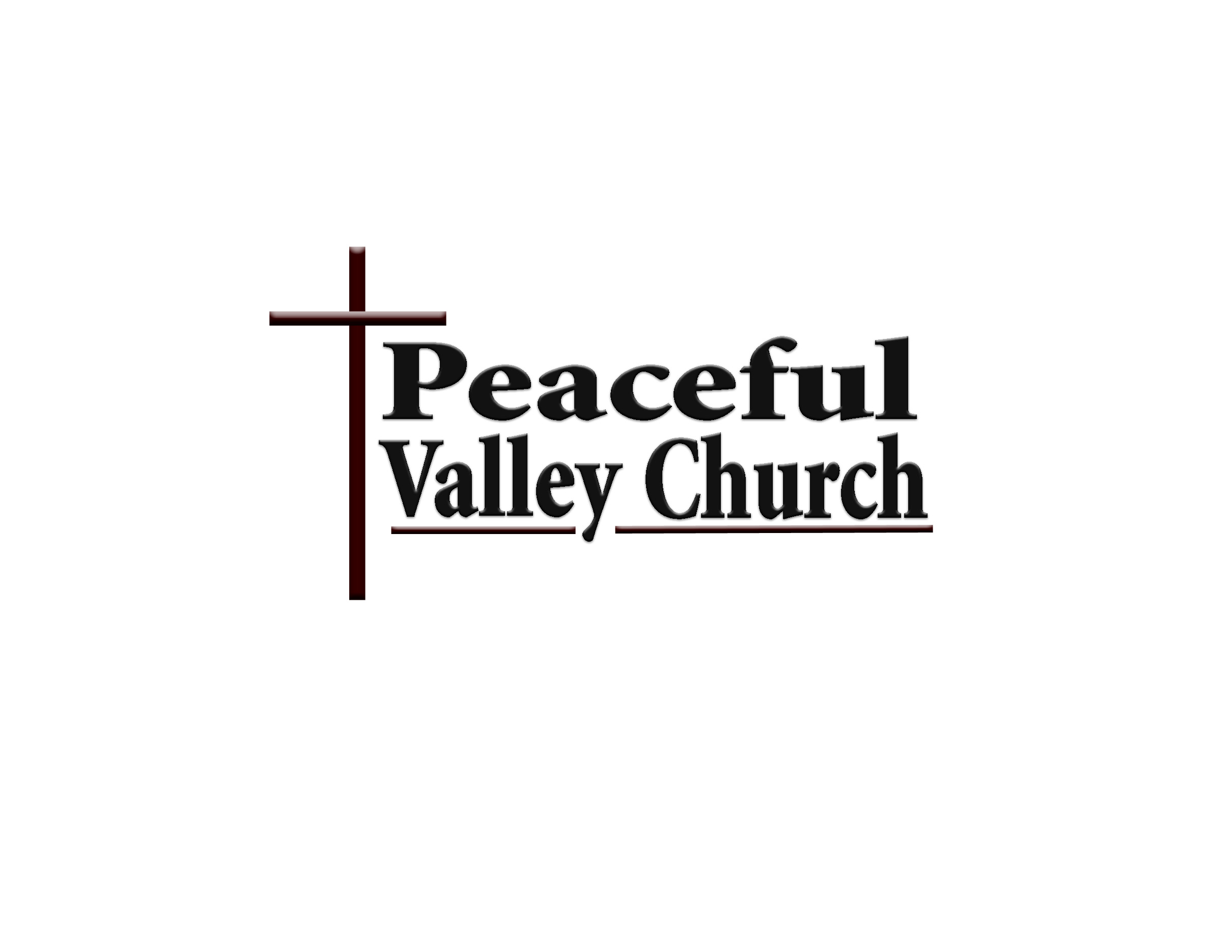 